Муниципальное автономное общеобразовательное учреждение«Общеобразовательная школа для обучающихся с ограниченными возможностями  №35»Адаптированная дополнительнаяобщеобразовательная общеразвивающая программасоциально-гуманитарной направленности «Игра и игротерапия»(для обучающихся 1I – 1классов)Срок реализации программы – 2 годаСоставитель: С. А. Каштанова,учитель высшей квалификационной категории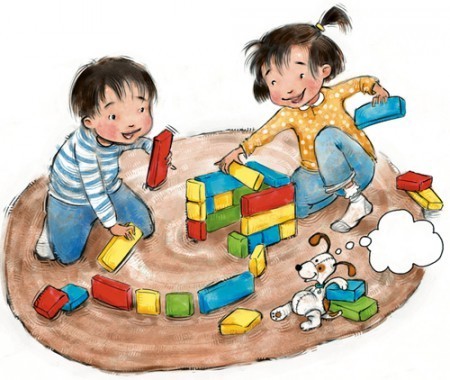                                                                     г. Череповец                                2023г.ОглавлениеНормативно-правовое обеспечение образовательного процессаАдаптированная дополнительная общеобразовательная программа «Игра и игротерапия» разработана в соответствии с  нормативными документами: - Федеральный закон Российской Федерации от 29.12.2012 г.  №273-ФЗ «Об образовании в Российской Федерации»;- Приказ Министерства просвещения Российской Федерации от 27.07.2022 № 629 "Об утверждении Порядка организации и осуществления образовательной деятельности по дополнительным общеобразовательным программам"- Распоряжение Правительства Российской Федерации от 29 мая 2015 года № 996 «Стратегия развития воспитания в Российской Федерации на период до 2025 г»;- Постановление Главного государственного санитарного врача РФ № от 28 сентября 2020 г. № 28 «Об утверждении санитарных правил СП 2.4. 3648 – 20 «Санитарно-эпидемиологические требования к организациям воспитания и обучения, отдыха и оздоровления детей и молодежи»; - Письмо Министерства образования и науки Российской Федерации от 18 ноября 2015 г. № 09-3242 «Методические рекомендации по проектированию дополнительных общеразвивающих программ»;- Концепция развития дополнительного образования детей до 2030 года (утверждена распоряжением Правительства Российской Федерации от 31 марта 2022 г. № 678-р)- Устав муниципального автономного образовательного учреждения «Общеобразовательная школа для обучающихся с ОВЗ № 35»Комплекс основных характеристик дополнительной общеобразовательной программыПояснительная запискаОбучение игровой деятельности является важным направлением образования детей с нарушением интеллекта. В процессе обучения игре реализуются задачи формирования речевой активности детей, обучения взаимодействию друг с другом, развития творческого Я, умения использовать разнообразные средства для передачи явлений действительности в игровой деятельности. Использование разнообразных игр в коррекционно-развивающей работе с детьми с особенностями психофизического развития способствует решению задач умственного, физического, трудового воспитания, расширяет возможности дальнейшей социализации детей в обществе.Известно, что игровая деятельность ребёнка весьма многогранна, так же как разнообразны и игры. При всём том главенствующее значение отводится среди них сюжетно - ролевым играм. Именно это вид игр воплощает в себе наиболее значимые и существенные черты игры как деятельности.Игра детей в коллективе тесно связана с их представлениями о взаимоотношениях между людьми. Поэтому необходимо постоянно формировать и обогащать представления детей о роли каждого члена семьи, о способах общения людей между собой. Игра воспитывает социально приемлемые нормы взаимоотношений между людьми, обучает подчинять свое поведение требованиям ситуации и нормам морали. В ходе дальнейшего обучения эти представления обогащаются знаниями детей о различных профессиях, о значимости каждой профессии для человеческого общества.Большое место в становлении игровой деятельности занимает драматизация знакомых сказок, литературных произведений. Опора на художественные произведения, в которых четко выражен характер действующих персонажей и их эмоциональное состояние, позволяет детям приобретать собственный опыт эмоционально окрашенного реагирования на ту или иную ситуацию, обогащая их чувственную сферу.В целом обучение игре должно способствовать возникновению у детей самостоятельной игровой деятельности, становлению сюжетно-ролевой игры.Кроме сюжетно-ролевой игры дети обучаются дидактическим играм. В дидактической игре создаются такие условия, в которых каждый ребенок получает возможность самостоятельно действовать в определенной ситуации или с определенными предметами, приобретая собственный действенный и чувственный опыт. Это особенно важно для умственно отсталых детей, у которых опыт действий с предметами значительно обеднен, не зафиксирован и не обобщен.Важным в психическом развитии ребенка является формирование мышления. Поэтому, в разделе «Дидактические игры» представлены игры на формирование наглядно-образного мышления. Один из важных аспектов наглядно-образного мышления - это умение действовать в уме, оперируя образами и представлениями. Начальные этапы развития наглядно-образного мышления вплотную примыкают к развитию процессов восприятия. При решении перцептивных задач процессы восприятия протекают в тесной связи с процессами представлений. Чтобы выбрать предмет, соответствующий образцу, из ряда других предметов, необходимо иметь определенное представление об этом образце. В наглядно-образном мышлении умение представлять предметы в том виде, как они воспринимались, является исходным.Задача дидактических игр данного раздела состоит в том, чтобы научить умственно отсталых детей в знакомых ситуациях оперировать представлениями и находить правильный выход, не прибегая к практическим действиям с объектами.Таким образом, программа «Игра и игротерапия» включает два направления: обучение сюжетно - ролевым и дидактическим играм.Цель программы:  создание благоприятных условий:  для развития коммуникативных навыков в процессе игровой деятельности;для развития умственных способностей детей через сюжетно – ролевую, дидактическую направленность.Задачи  программы: Образовательные:Учить проявлять интерес и положительное отношение к знакомым играм и игрушкам.Учить выполнять игровые действия совместно со взрослым, по подражанию, по образцу, а затем по словесной инструкции.Учить использовать в игре, в ходе игры различные предметы – заменители.Учить детей в знакомых ситуациях оперировать представлениями и находить правильный выход, не прибегая к практическим действиям с объектами.Коррекционно – развивающие:Развивать у детей умение передавать с помощью специфических движений характер персонажа, повадки животного, особенности поведения.Формировать у детей умение играть в коллективе сверстников.Формировать умение принимать и обозначать игровую роль, действовать в соответствии с ней.Формировать у детей умение передавать в играх взаимоотношения между персонажами; использовать предметы-заместители; развертывать парное ролевое взаимодействие и элементарный ролевой диалог с партнером-сверстником.Развивать умение передавать эмоциональное состояние персонажей в процессе игры (радость, печаль, тревога, страх, удивление).6.Учить детей предварительному планированию этапов предстоящей игры.7. Развивать у детей основные психические процессы и качества: восприятие, память,  внимание,  наблюдательность,  воображение, коммуникабельность,  смелость публичного самовыражения.Воспитательные:Воспитывать культуру поведения и общения с одноклассниками.Укреплять физическое и эмоциональное здоровье  детей, способствовать снижению психологической нагрузки.Общая характеристика программы Данная программа разработана для детей 7 - 9 лет с умственной отсталостью.Срок реализации программы – 2 учебных года (1I – 1 классы). Курс обучения рассчитан на 33 часа в год.Занятия проводятся 1 раз в неделю по 35 минут.Курс не требует от детей специальной предварительной подготовки. Руководствуясь собственным опытом и предпочтениями, педагог так организует внеурочную деятельность, чтобы помочь детям в адаптации, связанной с приходом детей первый раз в школу в 1 класс.Важным моментом в проведении таких игр является участие в них педагога. Для детей с выраженной умственной отсталостью характерны крайне низкий уровень самостоятельности и инициативы, поэтому вдохновителем и организатором игр является учитель, задачи которого — вызвать у детей интерес к игре, желание участвовать в ней, организовать ее, создать у детей положительный эмоциональный настрой по ходу игры, напоминать правила игры, поощрять участие в ней учеников, при этом исполняя самые разные роли (птички, зайки и т. п.).Место проведения занятий – классная комната с игровым уголком, который оборудован  мобильными, компактными играми и игрушками, атрибутами для той или иной сюжетно-ролевой игры.Основной  вид  деятельности – практический: знакомство с правилами игры, разучивание игры, проигрывание.  При  непосредственном участии детей в игре происходит  закрепление полученных знаний, умений и навыков, полученных на уроках, экскурсиях.Кроме того, используются такие формы организации деятельности, как беседа, соревнования, творческий конкурс, экскурсия, выставка, демонстрация фильмов и видеороликов. Результаты освоения программы внеурочной деятельностиПри обучении по программе «Игра и игротерапия» можно достичь следующих результатов:Предметные результатыДети должны знать(по возможности):- названия дидактических игр;- правила изучаемых игр;-профессии людей, их специфику, терминологию; названия принадлежностей и их применение, которые используют люди данной профессии.Дети должны уметь(по возможности):-играть в коллективе сверстников;-передавать эмоциональное состояние персонажей (горе, радость и удивление);- отражать в игре события реальной жизни, переносить в игру увиденное во время экскурсий и в процессе наблюдений;- участвовать в знакомых сюжетно-ролевых играх («Семья», «Магазин», «Больница», «Парикмахерская», «Почта», «Аптека», «Цирк», «Школа», «Театр»);передавать в игре с помощью специфических движений характер персонажа, повадки животного, особенности его поведения;-  участвовать в коллективной драматизации знакомых сказок или рассказов.Личностные результатыовладение навыками адаптации в окружающем мире;развитие элементарной самостоятельности;развитие этических чувств, доброжелательности, отзывчивости,навыков сотрудничества со взрослыми и сверстниками.овладение умениями организовывать здоровьесберегающую жизнедеятельность (сюжетно-ролевые и дидактические игры);умение воспринимать игру и выражать свое отношение к игре;использование музыкальных образов при создании театрализованных композиций и в  импровизации; приобретение первоначальных навыков совместной продуктивной деятельности, сотрудничества, взаимопомощи, планирования и организации.В процессе изучения программы  у учащихся будут сформированы:Личностные  базовые учебные действияуважение к семье, к своим родственникам, другим людям, любовь к родителям;сопереживание в радостях и в бедах близким, друзьям, одноклассникам, отзывчивость к бедам всех живых существ;умение пользоваться простыми навыками самоконтроля, самочувствия для сохранения здоровья.Регулятивные базовые учебные действияорганизовывать место для игры под руководством учителя и самостоятельно;элементарные умения самостоятельного выполнения работ;выполнять действия согласно словесной инструкции, образцу и показу.Познавательные базовые учебные действияотвечать на простые вопросы учителя;сравнивать  и анализировать предметы с выделением существенных признаков под руководством учителя;осуществлять синтез как составление целого из двух – трёх частей;усваивать основные сенсорные эталоны.Коммуникативные базовые учебные действияучиться выполнять различные роли в группе (лидера, исполнителя). договариваться и приходить к общему решению совместной деятельности, в том числе в ситуации столкновения интересов; ориентироваться на позицию партнера в общении и взаимодействии; слушать и понимать речь других.Формы контроля и отслеживания результатов деятельности.Мониторинг освоения программы предполагает следующие формы контроля: творческие задания, обмен мнениями, выступления на конкурсах и концертах, праздниках, фотовыставка, наблюдение за игрой учащихся, собеседование с учащимися, анкетный опрос родителей учащихся, тест для родителей.Текущий контроль. Во время занятия педагог наблюдает за игрой учащегося, даёт пояснения, оказывает помощь, напоминает правила игры, поощряет участие в ней учеников.Итоговый контроль. В начале и конце учебного года проводится тестирование и диагностика учащихся (см приложение) с целью наблюдения изменения психолого-педагогической характеристики (мотивация, интерес, работоспособность, внимание, наблюдательность, коммуникативность) и выявляются уровни освоения программы:Для низкого уровня характерно то, что игры детей однообразны и примитивны по содержанию, ребенок часто воспроизводит одни и те же игровые действия, не пытается их обогатить. Использование предметов-заместителей вызывает затруднение, ребенок предпочитает действовать реальными предметами. Проявляет неустойчивость в игровом общении: спокойное, дружеское общение часто сменяется конфликтами (захватывает игрушки, не хочет поделиться ими, хотя в данный момент они непосредственно в его игре не задействованы; отбирает игрушку, может разрушить постройку и пр.).Для среднего уровня характерно то, чторебенок отражает в играх сюжет из нескольких взаимосвязанных эпизодов. Охотно играет вместе с педагогом. Принимает предложение к использованию предметов-заместителей, но самостоятельное использование их в играх затруднено. При помощи педагога отвечает на вопросы по поводу игры.Для высокого уровня характерно то, что игровые действия ребят разнообразны. Ребёнок создает различные игровые образы, выразительно передает игровой персонаж, называет себя в игровой роли. Знает несколько сюжетно-ролевых, настольных игр. Есть любимые игры, игрушки, партнеры по играм. Школьник проявляет интерес к инсценировкам с игрушками, вступает в речевой диалог в совместной игре. В игре со сверстниками проявляет доброжелательность. Учебно – тематический планСодержание программыСюжетно-ролевые игры  (1I класс – 15 часов, 1 класс – 19 часов)Отражение в играх действий людей, их взаимоотношений. Исполнение в сюжете нескольких взаимосвязанных действий (готовить обед, накрывать на стол, принимать гостей, отправляться в поездку и т. п.).Воспроизведение в играх ярких жизненных впечатлений (праздник, посещение зоопарка, празднование дня рождения).Отображение в играх сказочных образов, образов животных, птиц, их характерных движений, интонаций голоса.Игровые умения и речевое общение.В совместной со взрослыми игре принимать игровую ситуацию, вести ролевой диалог (мама и дочка, врач и больной). Выполнять цепочку игровых действий, связанных с определенной ролью, например, покупателя в магазине: зайти в магазин, поздороваться, попросить какой-либо товар, оплатить покупку, попрощаться, уйти из магазина. По побуждению взрослого создавать игровую обстановку (поставить мебель, принести постельные принадлежности и т.д.).Использовать несложные реплики, связанные с той или иной ролью, например покупатель в магазине говорит: «Дайте мне, пожалуйста, чай», «Сколько стоит чай?» и т.п.С помощью педагога до начала игры определять тему, сюжет, распределять роли. Игровые действия согласовывать с принятой ролью. Уметь использовать различные предметы-заместители, осуществлять воображаемые действия и принимать воображаемые игровые действия других играющих («Как будто мы уже покормили кукол, и теперь будем одевать их на прогулку»).Под руководством педагога создавать игровую обстановку (устраивать комнату для кукол, обстановку магазина, парикмахерской, кабинета врача, гаража и т.п.). Использовать реальные предметы, игрушки и их заместители. Разворачивать игры с песком, водой; снегом, камушками, шишками в несложном сюжете.Уметь отвечать на вопросы по поводу игры, типа: «В какую игру ты играешь?», «Что ты делаешь?», «Какие игрушки тебе нужны в этой игре?», «Какие игры ты любишь?», «Какая самая любимая игра игрушка?», «С кем ты любишь вместе играть?» и т.п. Уметь словесно обозначить тему игры, свою роль и роли других детей, выполняемые игровые действия. Под руководством педагога вступать в ролевой диалог, отвечать на вопросы и задавать их соответственно принятой роли. Уметь перечислить несколько знакомых игровых сюжетов. Дидактические игры  (1I класс - 14 часов, 1 класс – 9 часов)Игры с предметами, дидактическими игрушками, с картинками. Игры на развитие умения выделять различные сенсорные признаки в предметах и их изображениях (цвет, величину, форму).Объединение предметов в группы по одному признаку: по цвету, по форме, по величине. Раскладывание предметов в убывающем или возрастающем по величине порядке: от самого большого к самому маленькому, и наоборот.Определение предмета на ощупь, по звуку, вкусу, запаху, не глядя на них (игры типа «Чудесный мешочек», «Узнай  кто позвал», «Узнай на вкус» и т.п.).Игры на развитие пространственной и временной ориентации.Настольные печатные игры (лото, кубики, мозаика, разрезные картинки и т.д.): складывание картинки из 2-4 частей, подбор предметных картинок к сюжетным (мама накрывает на стол — подберем для нее посуду; куклы собираются гулять — подберем им одежду и пр.). Игры для развития умения задавать вопросы. Работа по формированию вопросительных высказываний может быть организована в три этапа: 1 этап – подготовительный, 2 этап – основной и 3 этап – заключительный. С играми каждого этапа учащиеся знакомятся на занятиях данного курса в первом классе («Всё ли мы увидели», «Что в чудесном мешочке», «Вопрос-ответ»,«Что под салфеткой», «Угадай, о чём спросили», «Что мы видим на картинке?», «Кто больше задаст разных вопросов?»). Игровые умения и речевое общение.Принимать игровую задачу, выполнять действия в определенной последовательности, подбирать предметы по определенным признакам, соблюдать очередность, начинать действовать по сигналу и т. п. Отвечать на вопросы педагога по ходу игры: об игровых действиях, материалах и т.п.Пользоваться в игре словами, обозначающими цвет, форму, величину предметов. Вслед за педагогом повторять правила игры («Какую куколку надо поселить в красном домике?», «У которой куклы красное платье?»).Театрально-игровая деятельность  (1I класс - 4 часа, 1 класс – 3 часа)Участие в играх-имитациях (животные, птицы и пр.), в хороводных играх. Использование элементарных режиссерских игр, разыгрывание придуманных под руководством педагога сюжетов с игрушками. Участие совместно с педагогом в играх-драматизациях на темы любимых сказок («Репка», «Теремок», «Колобок», «Маша и медведь», «Три медведя», «Рукавичка», «Как снеговики солнце искали», «Пых»).Игровые умения и речевое общение.Использовать в играх музыкальные игрушки (бубен, металлофон, дудочки-свистульки), если это связано с сюжетом.В творческих имитационных играх в мимике, в жестах, движениях передавать разное эмоциональное состояние персонажей, их физические особенности. Уметь жестом показать: маленькая бусинка, сахаринка, куколка — вот такая; огромный снежный ком, дом, гора — вот такие. В играх на темы литературных произведений стремиться выразительно передавать движения, голоса и пр.Тематическое планирование   1 IклассИгра и игротерапияТематическое планирование   1 класс – 33 часаОписание учебно-методического и материально-техническогообеспечения образовательного процессаМетодическое обеспечение: Иллюстрации, фотографии; Музыкальный центр; Мультимедийное оборудование, ноутбук;Разработки проведения различных игр, конкурсов, викторин, театрализованных представлений, бесед; Методические рекомендации по организации игровой деятельности; Презентации, -видео, -аудиоматериалы; Фото и видеоаппаратура Методическая, художественная  литература.Материально – техническое обеспечение:Атрибуты  по теме сюжетно-ролевой игры;Дидактические игры (настольные, коррекционно-развивающие);Разные виды театра («Би-ба-бо», резиновые куклы для настольного театра, пальчиковый театр, театр на фланелеграфе, масочный театр);Предметы – заменители.Список литературыБгажнокова И. М. Обучение детей с выраженным недоразвитием интеллекта: программно – методические материалы. – М. «Владос», 2010.Баряева Л. Б., ЗаринА. Обучение сюжетно-ролевой игре детей с проблемами интеллектуального развития.- РГПУ им. Герцена; СОЮЗ, 2001.Баряева Л. Б. Театрализованные игры – занятия с детьми с проблемами в интеллектуальном развитии.- СОЮЗ,2001.Галанов А.С. Игры, которые лечат. М., 2001г.Детство: Программа развития и воспитания детей в детском саду. / Под ред. Т.И.Бабаевой, З.А.Михайловой, Л.М.Гурович. – СПб., 1995г.Катаева А. А., Е. А. Стребелева Е. А. Дидактические игры и упражнения в обучении умственно-отсталых дошкольников.- М.:Просвещение,1990.Капшук О. Н. Игротерапия и сказкотерапия: развиваемся играя. – Ростов н/Д: Феникс, 2009.Любимые детские игры / сост. Г.Н.Гришина, М., 1997г.Маллер А.Р. Специальное воспитание и обучение детей с отклонениями в развитии. – М., 2002г.Михайлова З.А. Игровые занимательные задачи для дошкольников. М., 1985г.Обучение детей с выраженным недоразвитием интеллекта: программно-методические материалы / под ред. И.М.Бгажноковой. – М., 2007г.Панфилова М. А. Игротерапия общения.- М. «Издательство ГНОМ и Д», 2010.Угадай, как нас зовут: Игры и упражнения по развитию умственных способностей детей дошкольного возраста: Кн. Для воспитателей детских садов и родителей /Л.А.Венгер, О.М.Дьяченко, Р.И. Бардина, Л.И. Цеханская – М., 1994г.Урунтаева Г.А., Афонькина Ю.А. Учимся запоминать. Мурманск, 1993г.Хухлаева Д.В. Методика физического воспитания в дошкольных учреждениях., М., 1984 г.Чего на свете не бывает. Под ред. О.М. Дьяченко, Е.Л.Агаевой, М., 1991.Приложение № 1Диагностика игровых умений учащегосяв процессе педагогического руководства исамостоятельной игровой деятельности «Критерии и показатели сформированности игровых  умений  у учащихся» «Изучение уровня развития игровых умений у учащихся»В ходе наблюдения за игровой деятельностью детей по каждому критерию ребенку присваивается определенное количество баллов. Общая сумма баллов позволит определить общий уровень развития игровых умений: - высокий уровень –13-15 баллов;- средний уровень – 8-12 баллов;- низкий уровень – 7 и меньше баллов.1. Замысел игрыНизкий уровень –1 баллОтсутствие подготовительного этапа игры (игра «с ходу»). Толчок к игре – игрушка, попавшая в поле зрения ребенка. Использование предметов-заместителей вызывает затруднение, ребенок предпочитает действовать с реальными предметами.Средний уровень – 2 баллаВ структуре игры выделяется подготовительный период: дети договариваются о теме игры, четко обозначают и распределяют роли, обсуждают основное направление развития сюжета. Выбирают в соответствии с сюжетом место для игры, игрушки и предметы подбирают в соответствии с ролью. Активно используют предметы-заместители.Высокий уровень – 3 балла В игре четко выделяется подготовительный этап: выбор темы, активное, заинтересованное участие в совместном сюжетосложении, согласованное распределение ролей. У ребенка наблюдается проявление инициативы и творчества в создании игровой обстановки в соответствии с темой игры и с учетом мнения партнеров по игре, использование различных атрибутов, предметов-заместителей, самоделок, дополнение игровой обстановки по ходу игры.2. Сюжет игрыНизкий уровень –1 баллЦентральным содержанием игры являются однообразные действия с определенными предметами без соблюдения соответствия игрового действия реальному («мама» кормит «дочку»). Ребенок воспроизводит элементарные игровые сюжеты, затрудняется самостоятельно придумывать новый вариант сюжета.Средний уровень – 2 баллаВоспроизведение разных по содержанию сюжетов с отражением ряда сюжетных логических эпизодов. Содержанием игры становится выполнение вытекающих из роли действий. Наличие специальных разнообразных действий, передающих характер отношения к другим участникам игры.Высокий уровень – 3 балла Сюжеты с использованием мотивов знакомых сказок. Нестандартные сюжеты на основе личных впечатлений. Творческое сюжетосложение: новые идеи, проявление инициативы в развитии сюжетных логических эпизодов. Основное содержание игры — действия, связанные с передачей отношения к другим людям, выступающие на фоне всех действий, связанных с выполнением роли. 3. РольНизкий уровень –1 баллРоль лишь называется ребенком и намечается некоторое разделение действий, согласно роли. Данная роль реализуется ограниченным количеством действий, связанных с ней.Средний уровень – 2 баллаРоли ясно очерчены и выделены. Дети называют свои роли до начала игры. Роли определяют и направляют поведение ребенка. В одной и той же игре ребенок может выполнять разные роли.Высокий уровень – 3 балла Роли ясно очерчены и выделены. На протяжении игры ребенок ведет линию поведения, отражающую роль. Ролевые функции детей взаимосвязаны. Ребенок свободно переходит от одной роли к другой в зависимости от игрового замысла и развития сюжета.4. Ролевые действияНизкий уровень –1 баллДействия однообразны, состоят из ряда повторяющихся операций, которые логически не перерастают в другие за ними следующие действия. Легко нарушается логика действий без протестов со стороны детей.Средний уровень – 2 баллаДействия становятся разнообразными. В принятой роли ребенок передает систему действий и характер игрового персонажа.Высокий уровень – 3 балла Действия разнообразны и отражают богатство действий лица, изображаемого ребенком. Ясно выделены действия, направленные к разным персонажам игры. Действия развертываются в последовательности, строго воссоздающей реальную логику. Нарушение логики действий и правил отвергается.5. Ролевая речьНизкий уровень –1 баллПрисутствуют реплики, сопровождающие выполняемые игровые действия с партнером-игрушкой. Отдельные внеролевые диалоги с играющим рядом ребенком.Средний уровень – 2 баллаСпецифическая ролевая речь, обращенная к товарищу по игре в соответствии со своей ролью и ролью, выполняемой товарищем. Параллельно присутствует и внеролевая речь.Высокий уровень – 3 балла Речь носит активный ролевой характер, определяемый и ролью говорящего, и ролью того, к кому она обращена.Обработка данных:Высокий уровень(13-15 баллов)  сформированности игровых умений характеризуется тем, что перед началом игры ребенок продумывает замысел игры, выбирает тему игры, принимает активное, заинтересованное участие в совместном сюжетосложении, в распределении ролей. У ребенка наблюдается проявление инициативы и творчества в создании игровой обстановки в соответствии с темой игры и с учетом мнения партнеров по игре, использование различных атрибутов, предметов-заместителей, самоделок, дополнение игровой обстановки по ходу игры. Ребенок предлагает для игры сюжеты с использованием мотивов знакомых сказок или нестандартные сюжеты на основе личных впечатлений, т.е. ему присуще творческое сюжетосложение: новые идеи, проявление инициативы в развитии сюжетных логических эпизодов.Основное содержание игры – действия, связанные с передачей отношения к другим людям, выступающие на фоне всех действий, связанных с выполнением роли. Роль, которую выполняет ребенок, ясно очерчена и выделена. На протяжении игры ребенок ведет линию поведения, отражающую роль, он свободно переходит от одной роли к другой в зависимости от игрового замысла и развития сюжета. Игровые действия ребенка очень разнообразны и отражают богатство действий лица (персонажа), изображаемого ребенком в игре. Ясно выделены игровые действия, направленные к разным персонажам игры, они развертываются в последовательности, строго воссоздающей реальную логику или логику сюжета произведения (сказки). Нарушение логики действий и правил ребенком категорически отвергается.Речь ребенка носит активный ролевой характер, определяемый и ролью говорящего, и ролью того, к кому она обращена.Средний уровень (8-12 баллов) сформированности игровых умений характеризуется тем, что ребенок договаривается о теме игры, четко обозначает свою роль, обсуждает с другими детьми основные направления развития сюжета. Ребенок вместе с другими детьми выбирает в соответствии с сюжетом место для игры, игрушки и предметы в соответствии с ролью. В игре ребенок воспроизводит разные по содержанию сюжеты с отражением ряда сюжетных логических эпизодов. Содержание игры – выполнение вытекающих из роли игровых действий. У ребенка фиксируется наличие специальных разнообразных действий, передающих характер отношения к другим участникам игры. Выбранная ребенком роль определяет и направляет поведение ребенка в игре. В одной и той же игре ребенок может выполнять разные роли. В принятой роли ребенок передает систему действий и характер игрового персонажа. Для ребенка характерна специфическая ролевая речь, обращенная к товарищу по игре в соответствии со своей ролью и ролью, выполняемой товарищем, параллельно присутствует и внеролевая речь – общение с другими детьми не по сюжету игры.Низкий уровень (7 баллов и меньше) сформированности игровых умений характеризуется тем, что ребенок начинает играть «с ходу», нет подготовительного этапа игры. Использование предметов-заместителей вызывает затруднение, ребенок предпочитает действовать с реальными предметами. Центральным содержанием игры являются однообразные действия с определенными предметами без соблюдения соответствия игрового действия реальному («мама» кормит «дочку», шофер ездит на машине туда-сюда и т.п.). Ребенок воспроизводит элементарные игровые сюжеты, затрудняется самостоятельно придумывать новый вариант сюжета.Роль лишь называется ребенком и намечается некоторое разделение действий, согласно роли. Данная роль реализуется ограниченным количеством действий, связанных с ней. Игровые действия ребенка однообразны, состоят из ряда повторяющихся операций, которые логически не перерастают в другие за ними следующие действия. Легко нарушается логика действий без протестов со стороны детей.Ролевая речь не представлена, присутствуют отдельные реплики, сопровождающие выполняемые игровые действия с партнером-игрушкой и отдельные внеролевые диалоги с детьми, играющими рядом с ребенком.Приложение № 2Индивидуальная беседа «Изучение игровых предпочтений»Вопросы детям:Любишь ли ты играть? Где тебе больше всего  нравится играть: дома, в группе, на прогулке? Почему?В какие игры ты играешь? В какие игры ты больше всего любишь играть и почему? В какие игры ты бы хотел играть?Что ты делаешь в играх? Что ты больше всего любишь делать в играх? Почему? Что бы ты хотел делать в играх?Кем ты бываешь в играх? Почему? Кем бы ты хотел быть в играх?Какие у тебя есть игрушки? Какие из них любимые и почему? Как бы ты с ними играл?С кем ты чаще всего играешь и почему?Обработка данных. Ответы детей сопоставляют с наблюдением за игрой ребенка. Делают вывод о предполагаемых и реально предпочитаемых ролях, сюжетах, действиях с игрушками.Приложение № 3Наблюдение «Особенности самостоятельной сюжетно-ролевой игры детей»Наблюдение за самостоятельной сюжетно-ролевой игрой детей проводят в естественных условиях Обработка данных:Замысел игры, постановка игровых целей и задач-  как возникает замысел игры (определяется игровой средой, предложением сверстников, возникает по инициативе самого ребенка);-    обсуждает ли замысел игры с партнером, учитывает ли их точку зрения;-    насколько устойчив замысел игры. Видит ли ребенок перспективу игры;-    статичен ли замысел или развивается по ходу игры. Насколько часто наблюдается импровизация в игре;-     умеет ли сформулировать игровую цель, игровую задачу словесно и предложит  ее другим детям.Содержание игры:-   что составляет основное содержание игры (действия с предметами, бытовые или общественные взаимоотношения между людьми);-    насколько разнообразно содержание игры. Как часто повторяются игры с одинаковым содержанием. Каково соотношение предметных, бытовых игр, отражающих общественные отношения.Сюжет игры:      - насколько разнообразны сюжеты игр. Указать их название и количество;         - какова устойчивость сюжета игры, т.е. насколько ребенок следует одному сюжету;   - сколько событий ребенок объединяет в один сюжет;       - насколько развернут сюжет. Представляет ли он из себя цепочку событий или одновременно ребенок является участником нескольких событий, включенных в сюжет;-   как проявляет умение совместно строить и творчески развивать сюжет игры;- каковы источники сюжетов игры. Выполнение роли и взаимодействие детей в игре:- обозначает ли выполняемую роль словом и когда, до игры или во время игры;- какие средства использует для взаимодействия с партнером по игре (ролевая речь, предметные действия, мимика и пантомимика);- каковы отличительные особенности ролевого диалога, отдельные реплики, фразы, длительность ролевого диалога, направленность к игрушкам, реальному или воображаемому партнеру;- передает ли и какие характерные особенности персонажа;- как участвует в распределении ролей. Кто руководит распределением ролей. Какие роли чаще исполняет: главные, второстепенные. Как относится к необходимости исполнять второстепенные роли;- что предпочитает: играть один или входить в игровое объединение. Дать характеристику этого объединения: численность, устойчивость, характер взаимоотношений;-   есть ли любимые роли и сколько он может выполнять ролей в разных играх.Игровые действия и игровые предметы:-   использует ли ребенок в игре предметы-заместители и какие. По какому принципу ребенок выбирает предметы заместители и преобразует их для использования в игре;-   дает ли словесное обозначение предметам заместителям, насколько легко это делает;-   кто является инициатором выбора предмета-заместителя;-    использует ли в игре образные предметы и игрушки. Как часто. Есть ли любимые игрушки?;-   характеристика игровых действий: степень обобщенности.Игровые правила:-   выполняют ли правила функцию регулятора игры. Осознается ли правило ребенком;-   как соотносит ребенок выполнение правил со взятой на себя ролью;-  следит ли за выполнением правил другими детьми. Как реагирует на нарушение правил партнерами по игре;-  как относится к замечаниям партнера по поводу выполнения правил.Достижение результата игрыКонфликты в игре:-   по поводу чего возникают;-   способы разрешения.Игровая среда:    -    готовит игровую среду заранее или подбирает игрушки в ходе игры;    -  использует ли предложенную игровую среду.Роль взрослого в руководстве игрой:-     как часто обращается ребенок к взрослому;-    предлагает ли поиграть.Приложение № 4Анкетный опрос родителей № 1 «Во что и как играют дети дома»Цель: составить некоторое представление об отношении родителей воспитанников к использованию игры в общении с ребенком дома.                                           Уважаемые родители!   Просим Вас принять участие в анкетном опросе, касающемся игровой практики ребенка дома. Отвечайте по возможности развернуто, пишите, при необходимости, на обороте листа. На детскую игру высказываются противоположные точки зрения. Одна - это необязательное, иногда пустое времяпрепровождение ради удовольствия; другая — игра — жизненно необходимое условие для развития и взросления ребенка, способствует подготовке к школьной жизни. Выберите одну из точек зрения, которую вы разделяете, или сформулируйте собственную.Любит ли играть Ваш ребенок: да, нет, трудно сказать (подчеркните нужное). Его любимая игра или во что он чаще всего играет? Какие виды игрушек есть у ребенка дома: образные (животные, куклы, в том числе Барби, Синди); бытовые (мебель, посуда и т.п.); технические (машины, паровозы и т.п.); строительные наборы, конструкторы, лего-наборы; музыкальные игрушки; заводные (юла и т.п.); дидактические (кубики, пирамиды, вкладыши и т.п.); настольно-печатные (лото и т.п.); игровые наборы для сюжетных игр (в магазин, парикмахерскую, больницу и т.п.); электронные игрушки (тамагошка и т.п.); компьютерные игрушки; игрушки-монстры; военные игрушки (автоматы, пистолеты, танки и т.п.) (подчеркните нужное, при необходимости дополните)?Что, на Ваш взгляд, означает быть игровым партнером ребенка? Случается ли Вашему ребенку быть участником коллективных игр со сверстниками на даче, во дворе, в квартире; с Вами в выходной день (подчеркните нужное, при необходимости дополните)? Просит ли Вас ребенок поиграть с ним: да, нет, трудно сказать (подчеркните нужное)? Как Вы откликаетесь на эти просьбы? Какие роли предлагает Вам ребенок, приглашая в игру?Благодарим Вас за сотрудничество!Обработка данных.На основе анализа ответов делаются предположения, намечаются перспективы сотрудничества с родителями по развитию игровых умений детей.
Анкетный опрос родителей № 2«Инициатива взрослого в игровом общении с ребенком»Цель: получить представление о степени игровой инициативы взрослого в общении с ребенком дома, желании взрослого признавать ценность игровых интересов ребенка.
  Уважаемые родители! Выразите, пожалуйста, свое мнение по поводу нижеследующих суждений. Если суждение совпадает с Вашим мнением, обведите соответствующий номер кружком, если нет - зачеркните, в случае сомнения поставьте рядом с номером суждения вопросительный знак («?»).1. Я внимательно отношусь к потребности моего ребенка в игре.
2. Дома у ребенка выделено специальное место, где он может свободно играть с игрушками.3.Я не ругаю ребенка за беспорядок и хаос в его комнате, если это связано с незаконченной игрой.4.Я в основном не говорю ребенку, чтобы он немедленно прекратил играть и выполнял мое распоряжение.
5. Я поддерживаю ребенка в придумывании историй и фантазировании.
6. Я практически ежедневно нахожу время, чтобы хоть немного поиграть вместе с ребенком.
7. Я помогаю ребенку в придумывании новых сюжетов игр, развертывании содержания уже знакомых ребенку сюжетов.
8. Я никогда не наказываю ребенка отказом ему в игре, общении.
9. Я хвалю ребенка за умение интересно и увлеченно играть.
10. Я позволяю ребенку играть с разными предметами и ненужным хламом, если ему это интересно (пустые пузырьки, баночки, упаковки от продуктов, куски ткани и пр.).
11. Я предпочитаю, чтобы основную часть свободного времени дома ребенок играл.12.Я никогда не говорю играющему ребенку фразу: «Хватит бездельничать, пора заняться делом».Благодарим Вас за сотрудничество!Обработка данных.Подсчитывается процентный вес всех ответов, обведенных кружком, зачеркнутых и с вопросительным знаком. Выделяются номера суждений, рейтинг которых получил наибольший процент положительных выборов. Для удобного анализа данных их можно внести в итоговую таблицу.Приложение № 5Тест «Место игры в семейном воспитании»Цель: предоставить родителям возможность проанализировать собственный опыт использования в семье игровых методов общения с ребенком.По каждому из четырех суждений выберите один ответ и обведите его кружком.1. Вы намереваетесь войти в дверь подъезда жилого дома, но у входа Вам преграждает путь малыш с игрушечным автоматом в руках. Вы:а) заходите в подъезд, не отвлекаясь на поведение малыша;б) говорите ребенку, чтобы он выбрал более удачное место для игры;в) отвечаете ему, приняв его игровой настрой.2. В зимний день Вы вышли с ребенком во двор, где местная детвора уже успела вылепить из снега множество построек. Вашему ребенку не терпится поиграть с ними. Вы:а) наблюдаете за ребенком, пока он наиграется;б) играете вместе с ребенком в снежных сооружениях, придумав сюжет игры;в) определяете ребенку время для игр и пролистываете свежий номер купленного в киоске журнала.3. Ваш ребенок бегает по квартире с пронзительными звуками, изображая то ли «самолет» (если это сын), то ли «бурю, ураган» (если это дочь). Вы:а) останавливаете ребенка словами: «Отдохни от беготни, вспотел(а) уже»;б) спрашиваете, во что он (она) играет, и говорите: «Двигатель самолета пора заправлять горючим...» или: «Вот и солнце выглянуло из-за тучи, буря утихает...»;в) усаживаете ребенка на диван, предлагая почитать ему книжку.
4. Пока Вы заняты на кухне, ребенок хнычет, жалуясь, что ему скучно оставаться в комнате одному с игрушками. Вы:а) разрешаете ребенку перенести игрушки на кухню. Пока Вы готовите, разговором поддерживаете его игру;б) просите ребенка пока Вам не мешать;в) говорите ребенку: «Я вижу, как тебе скучно, но ты уже не маленький(ая) и можешь сам(а) о себе позаботиться, чем-то себя развлечь».Благодарим Вас за отзывчивость и искренность!
Обработка данных. В процентном выражении подсчитывается, каких ответов больше. Ключ к тесту.по суждению 1 желательный ответ в;по суждению 2 — б;по суждению 3 — б;по суждению 4 — а.1. Пояснительная записка ……………………………………………………  32. Общая характеристика программы внеурочной деятельности ………..  53. Результаты освоения программы внеурочной деятельности ………….  64. Формы контроля и отслеживания результатов деятельности …………..  75. Учебно – тематический план ……………………………………………...  8                                                                                                                      6. Содержание программы ………………………………………………….  97. Тематическое планирование …………………………………………….. 128. Описание учебно-методического и материально-технического      обеспечения образовательного процесса  …………………………….  209. Список литературы ……………………………………………………...  2110. Приложение …………………………………………………………….  22№ п/пТемаКоличество часовКоличество часовКоличество часовКоличество часовКоличество часовКоличество часов№ п/пТемаТеорияТеорияПрактикаПрактикаИтогоИтого№ п/пТема1I11I11I11Сюжетно-ролевые игры  7881115192Дидактические игры  64861493Театрально-игровая деятельность222243Итого:Итого:151418193331№ п/пТема занятияДидактическая оснащённостьСловарь, связная речь123Сюжетно-ролевая игра «Семья»:«У куклы Кати новоселье», «Кукла Катя готовит обед», «Кукла Катя идёт на прогулку».Кукла Катя, кукольная мебель, посудка, одёжка. Макет комнаты с мебелью.Развитие диалогической речи.  Обогащение активного словаря.  Понимание обращенной речи.  Выражение просьбы и пожеланий полным предложением.45Дидактические игры«Найди пару»,«Бывает - не бывает»,«Лишний предмет»,«Раздели на группы».Комплекты разрезных картинок. Мячик. Правила игрыАктивизация словаря. Актуализация активного словаря.67Сюжетно-ролевая игра «Больница»: «На приёме у доктора»,«Аптека».Кукла, зайчик, медвежонок, телефон. Игровой набор «Больница», игрушечных лекарств. Изготовление горчичников, бланков для рецептов и карточек больного.Словарь: больной, врач, доктор, лечит, выздоравливает, приём, слушает, смазывает, проверяет, заботливый. Причинно - следственные зависимости выражать предложениями типа:-	Зайчик заболел.-	Он простыл.-	Нужно вызвать доктора, осмотреть больного.-	Выписать рецепт на лекарства...  Передача эмоционального состояния.8Драматизация сказки «Репка».Книга с р.н.с. «Репка», резиновые куклы настольного театра из сказки «Репка».Упражнение «Закончи предложение». Составление предложений по сюжету сказки.  Передача интонации героев.910Сюжетно-ролевая игра «Магазин»: «Магазин игрушек», «Продуктовый магазин».Наборы игрушек, продуктов. Полка для витрины. Касса, весы,  бумажные деньги, чеки, сумки, кошельки.Название игрушек, продуктов. Словарь: продавец, покупатель, будьте  любезны,  спасибо, пожалуйста. Выражение просьбы полными предложениями. Актуализация словаря.1112Дидактические игры  «Что к чему»,  «Уютный домик»,  «Чего не хватает»,  «Сгруппируй предмет».Парные картинки, предметные картинки, определённые карточки по каждой игре. Правила игры.Называние   предметов,   которых не хватает на второй картинке. Актуализация словаря.13Сюжетно-ролевая игра «Парикмахерская».Зеркало,  предметы из набора «Парикмахерская», халаты.  Распределение ролей. Создание игровой ситуации.Рассказ о труде парикмахера. Словарь:-Предметы: ножницы, фен, шампунь, расчёска, укладка, стрижка.-Действия: причёсывать, укладывать, подстригать, сушить.14Драматизация сказки «Колобок».Книга с р. н.с. «Колобок», пальчиковый театр к сказке «Колобок».Упражнение «Закончи предложение». Составление предложений по сюжету сказки. Передача интонации героев.15Сюжетно-ролевая игра «Улицы города».Автобус из стульев, билеты, руль. Распределение ролей. Придумывание сюжета.Обогащение    словаря    по темам: «Транспорт», ПДД. Активизация словаря   специальной терминологией: кондуктор, водитель, пассажир, билет, остановка, оплата за проезд.16Сюжетно-ролевая игра «Поездка в гости».Имитация гостиной: стол, угощение, сервировка.   Распределение   ролей между детьми. Подарки, зеркало.Словарь: - предметы (гости, подарки, праздник, украшение, наряд); - признаки (нарядный, гостеприимный, радостный, причёсанный, аккуратный); - действия (дарить, здороваться, беседовать, угощать, благодарить, прощаться). Выражение просьбы полными предложениями.17Сюжетно-ролевая игра «Почта».  Изготовление атрибутов к игре. «Почтальон».Сумка   почтальона,   газеты, журналы, письма, телеграммы, открытки, почтовый ящик. Предметные картинки с изображением  почтовой  атрибутики.  Дид. игра «Что это, угадай?»Словарь:- предметы (почта, почтальон, конверт, посылка, адрес, бланк, телеграф); - признаки (почтовый, срочный, ценная,  поздравительная);  - действия  (посылать,   доставлять,  поздравлять,  выписывать). Проговаривание предложений. Активизация словаря.1819Дидактические игры   «Найди зайку!», «Где живёт паук?». Карты с изображением комнат, предметные картинки.  Карточки с заданиями, фишки с изображением насекомых.Активизация связной речи с использованием пространственных предлогов и наречий.20Сюжетно-ролевая игра «Зоопарк».Набор игрушечных животных. Конструктор строительный деревянный. Картинки с проблемным содержанием «В зоопарке».Словарь: названия животных, проговаривание   выполняемых действий, признаков. Составление предложений по картине «В зоопарке».212223Дидактические игры «Геометрическая мозаика», «Сложи узор», «Палочки Кьюзенера», «Маленький дизайнер», разрезные картинки, пазлы.Дидактический материал к каждой игре: карточки, кубики, палочки, картинки, геометрические фигуры. Карты с изображениями сюжетов для выкладывания по образцу. Знакомство с содержанием игр.Самостоятельный выбор игр для индивидуальной   работы. Обогащение пассивного словаря.24Сюжетно-ролевая игра «Театр». Драматизация сказки «Теремок».Планирование этапов с/р игры. Книга с р.н.с. «Теремок». Распределение ролей. Атрибуты: маски, костюмы, занавес, билеты, зрительный зал с рядами из стульев. Инсценировка   сказки детьми.Активизация   словаря специальной терминологией: театр, звонок, спектакль, зрители, артисты, аплодисменты, ряд, место, билет, антракт, декорации, сцена.  Пересказ сказки по ролям с действиями согласно сюжету.2526Дидактические игры: «Ромашка», «Собери бусы», «Выложи узор».Карты с изображениями сюжетов для выкладывания по образцу. Дидактический материал: тренажёр «Ромашка», разные по размеру и цвету пуговицы, камушки, палочки, шнурки, бусины.Самостоятельный выбор игр для индивидуальной работы. Обогащение пассивного словаря.27Сюжетно-ролевая игра «Цирк».Изготовление атрибутов: арена, лепка цирковых собачек, билеты. Обыгрывание сюжета «Дрессированные собачки».Обогащение словаря по теме цирк. Уточнение словаря: объяснение значений слов (арена, алле, дрессировщик, акробат, клоун)28Сюжетно-ролевая игра «Школа».Доска, указка, магниты, предметные картинки, мел, тетради, журнал. Распределение ролей. Создание игровой ситуации.Активизация словаря: учитель, ученики, урок, перемена, задание, похвала.Развитие диалогической и монологической речи.2930Дидактические игры:  «Аналогии», «Назови соседей», «Найди себе пару».Дидактический материал для игр: карты, предметные картинки.Активизация словаря. Актуализация активного словаря.31Сюжетно-ролевая игра «Кукольный театр». Драматизация сказки «Маша и медведь».Планирование этапов с/р игры. Книга с р.н.с. «Маша и медведь». Распределение ролей. Атрибуты: куклы би-ба-бо, ширма, билеты, зрительный зал с рядами из стульев. Инсценировка сказки детьми.Активизация   словаря: кукольный спектакль,  касса,  гардероб, музыкальное   сопровождение. Пересказ сказки.3233Дидактические игры: «Лото», «Домино», «Логическая цепочка», «Кто быстрее».Наборы игр с фишками, карточками, кубиками. Знакомство с правилами игры.Использование  словаря  для самостоятельной совместной игровой деятельности.№ п/пЧислоЧислоЧислоТема занятияДидактическая оснащённостьСловарь, связная речь123Сюжетно-ролевая игра «Семья»:«Уборка», «Встречаем гостей».Сюжетно-ролевая игра «Дочки-матери»: «У куклы Кати день рождения». Кукла Катя, кукольная мебель, посудка, одёжка. Макет комнаты с мебелью.Развитие диалогической речи.  Обогащение активного словаря.  Понимание обращенной речи.  Выражение просьбы и пожеланий полным предложением.454545Дидактические игры«Всё ли мы увидели»,«Что в чудесном мешочке»,«Вопрос-ответ».Комплекты разрезных картинок. Фишки, мячик, мешочек, предметы. Правила игры. Развитие умения задавать вопросы (I этап)Актуализация активного словаря.676767Сюжетно-ролевая игра «Больница»: «Скорая помощь»«Ветеринарная клиника».Кукла, зайчик, медвежонок, телефон. Игровой набор «Больница», игрушечных лекарств. Изготовление горчичников, бланков для рецептов и карточек больного. Сказка К. И. Чуковский «Айболит».Словарь: больной, врач, доктор, лечит, выздоравливает, приём, слушает, смазывает, проверяет, заботливый. Причинно - следственные зависимости выражать предложениями типа:-	Зайчик заболел.-	Он простыл.-	Нужно вызвать доктора, осмотреть больного.-	Выписать рецепт на лекарства...  Передача эмоционального состояния.898989Сюжетно-ролевая игра «Магазин»: «Фрукты-овощи», «Книжный  магазин».Наборы игрушек, продуктов. Полка для витрины. Касса, весы,  бумажные деньги, чеки, сумки, кошельки.Название игрушек, продуктов. Словарь: продавец, покупатель, будьте  любезны,  спасибо, пожалуйста. Выражение просьбы полными предложениями. Актуализация словаря.101010Дидактические игры«Сказочный герой», «Расскажи сказку».Комплекты разрезных картинок. Фишки, мячик, мешочек, предметы. Правила игры. Актуализация активного словаря.Составление предложений по сюжету сказки. 111111Драматизация сказки «Три медведя».Книга с р.н.с. «Три медведя», резиновые куклы настольного театра из сказки «Три медведя».Упражнение «Закончи предложение». Составление предложений по сюжету сказки.  Передача интонации героев.121212Сюжетно-ролевая игра «Мы идём в гости».Имитация гостиной: стол, угощение, сервировка.   Распределение   ролей между детьми. Подарки, зеркало.Словарь: - предметы (гости, подарки, праздник, украшение, наряд); - признаки (нарядный, гостеприимный, радостный, причёсанный, аккуратный); - действия (дарить, здороваться, беседовать, угощать, благодарить, прощаться). Выражение просьбы полными предложениями.131313Сюжетно-ролевая игра «Салон красоты».Зеркало,  предметы из набора «Парикмахерская», халаты.  Распределение ролей. Создание игровой ситуации.Обогащение активного словаря: парикмахер, маникюр;-предметы: ножницы, фен, шампунь, расчёска, укладка, стрижка, бигуди, лак, ногти, пилочка. -действия: причёсывать, укладывать, подстригать, сушить, мелирование, красить.141414Драматизация сказки «Рукавичка».Книга с р. н.с. «Рукавичка».Фланелераф, герои к сказке.Упражнение «Закончи предложение». Составление предложений по сюжету сказки. Передача интонации героев.151515Сюжетно-ролевая игра «Мой приятель - светофор».Макет «Улица». Игрушки-киндеры: машинки, дорожные знаки, светофор, пешеходы. Распределение ролей. Придумывание сюжета.Обогащение    словаря    по темам: «Транспорт», ПДД. Активизация словаря   специальной терминологией: проезжая часть, тротуар, дорожные знаки, зебра, заправка, бензин, грузовик, мотоцикл, скорая помощь…161616Дидактические игры «Что под салфеткой», «Угадай, о чём спросили»,Комплекты разрезных картинок. Фишки, мячик, мешочек, предметы. Правила игры. Три салфетки.Развитие умения задавать вопросы (II этап)Актуализация активного словаря.171717Сюжетно-ролевая игра «Железная дорога».Настольная игра «Железная дорога», атрибуты к игре.Словарь: - предметы (перрон, состав, вагон, тоннель, шлагбаум, купе, пассажир, проводник, машинист, грузчик); - действия (ехать, здороваться, беседовать, угощать, благодарить, прощаться). Выражение просьбы полными предложениями.181918191819Сюжетно-ролевая игра «Стройка», «Построим дом».Настольная игра «Стройка». Конструктор «Лего». Деревья, машинки…Обогащение активного словаря: подъёмный кран, стройматериалы, строитель, каска…202120212021Дидактические игры   «Что мы видим на картинке?»  Шашки«Кто больше задаст разных вопросов?». «Аналогии»Картинки, фишки, свисток, шахматное поле, карточки.Развитие умения задавать вопросы (III этап)Актуализация активного словаря.Развитие логического мышления.222222Сюжетно-ролевая игра «Детский сад».Куклы, посудка, кроватки, кукольная одежда для кукол, книжки-малышки, игрушки.Словарь: воспитатель, помощник воспитателя, родители, дети, ребята, прогулка, игры, тихий час, завтрак, обед, полдник….Развитие диалогической речи.232323Сюжетно-ролевая «Мы играем в школу»Слушание и разучивание песни «Чему учат в школе». Школьная атрибутика: доска, мел, тряпочка, указка, картинки, журнал, книжки-малышки,  касса букв и цифр.Словарь: учитель, ученик, ученица, директор школы, завуч, задание, урок, перемена, похвала.Развитие диалогической речи.242424Сюжетно-ролевая «Мебельная фабрика»Конструктор «Лего» или деревянный конструктор «Строитель», игрушки.Актуализация активного словаря: название и частей мебели, применение. Составление предложений по теме.2525Драматизация сказки «Как снеговики солнце искали».Книга с р. н.с. «Рукавичка».Фланелераф, герои к сказке.Упражнение «Закончи предложение». Составление предложений по сюжету сказки. Передача интонации героев.2626Сюжетно-ролевая игра «Кафе»Атрибуты для игры: плита, посудка, фартуки, колпаки, блокнот, ручка, муляжи продуктов, меню, салфетки, вазочки с цветами, деньги, чек. Активизация   словаря специальной терминологией: счёт, меню, названия блюд; готовить, варить, тушить, солить, взбивать, выпекать; названия профессий: повар, официант, кулинар, посетитель.  Развитие диалогической речи.2727Сюжетно-ролевая игра «Библиотека».Изготовление атрибутов для игры: формуляры, книги, детские журналы.Активизация   словаря специальной терминологией: библиотекарь, читатель, формуляр, читательский билет, читальный зал.Развитие диалогической и монологической речи.2828Сюжетно-ролевая игра «Ателье».Игра «Модельер», атрибуты к игре: ткань, детская швейная машинка, ножницы, портновский мел, нитки, иголка.  Активизация   словаря специальной терминологией: швея, портниха, раскрой, рюши, оборки…Развитие диалогической и монологической речи.2929Дидактические игры:  «Магнитная мозаика», «Сложи квадрат», «Танграм».Дидактический материал для игр: карты, предметные картинки, магнитные геометрические фигуры, основа с частями квадрата.Самостоятельный выбор игр для индивидуальной работы. Обогащение пассивного словаря.3030Дидактические игры: «Лото», «Домино», «Шашки», «Логическая цепочка», «Кто быстрее». «Числовые домики», Наборы игр с фишками, карточками, кубиками. Соблюдение   правил игры и очерёдности хода игрока.Использование  словаря  для самостоятельной совместной игровой деятельности.Закрепление знаний, полученных на уроках чтения и математики.3131Дидактические игры: «По горам, по долам»,«Логический поезд»,«Умный телефон».Наборы игр с фишками, карточками, кубиками. Соблюдение   правил игры и очерёдности хода игрока.Использование  словаря  для самостоятельной совместной игровой деятельности.Закрепление знаний, полученных на уроках чтения и математики.3232Сюжетно-ролевая игра «Театр».3333Итоговое занятие «Путешествие в страну игр»ПоказателиКритерииБалл1.Замысел игры-умение предложить замысел игры1.Замысел игры-умение развить замысел по ходу игры1.Замысел игры-умение создать предметно-игровую обстановку (использование атрибутов, предметов-заместителей)2. Сюжет игры-умение выбрать сюжет3. Роль- обозначение роли словом3. Роль-направление ролью поведения ребёнка3. Роль-соответствие содержания роли реальному поведению персонажа3. Роль-взаимосвязанность ролевых функций детей4.Ролевые действия -умение согласовывать ролевые действия с4.Ролевые действия  действиями партнёра по игре4.Ролевые действия -умение соотносить ролевые действия характеру персонажа5.Ролевая речь-умение строить ролевой диалог5.Ролевая речь-умение подобрать словесные (интонационные) и5.Ролевая речь-невербальные (жесты, мимика, движения) средства для создания игрового образа.